BECKLEY PARISH COUNCILCouncillors are summoned to the Parish Council meeting in the Village Centreon WEDNESDAY 10 MAY 2017 at 7.30pm to discuss the items contained on the agenda below.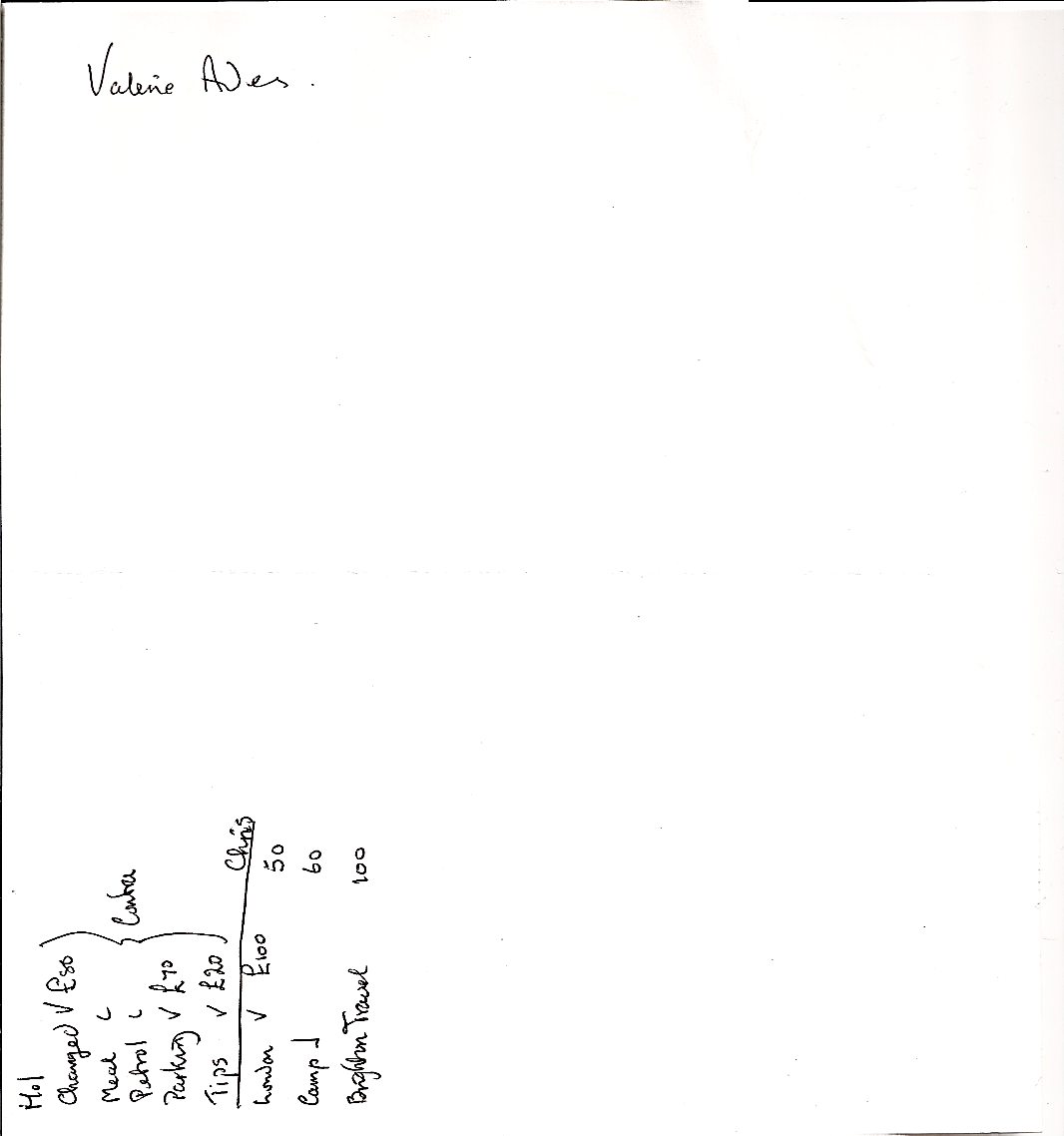 Dated this day   4 May 2017	Clerk and RFO.AGENDAPublic Questions – to allow questions from the public for a period not exceeding 15 minutes.  Members of the public are welcome to remain during the meeting, or may leave at any point, but they must remain silent unless invited to speak by the Chairman.  There will be another opportunity for public speaking at the end of the meeting.Reports from County and District Councillors.Reports from Parish Councillors.Apologies. Declarations of interest.  To receive any disclosures under the Council's Code of Conduct. Minutes of the PC meeting held on 12 April 2017.Planning – to consider any planning applications received from RDC and other planning matters.RR/2017/591/P - Beckley / Northiam Northlands Farm, Rye Road.  Use of land as a natural burial site (retaining part agricultural and reinstating two ponds) including related facilities - septic tanks, toilet block, office, farm shop/chapel, two mobile log cabins, fencing and hardstanding.RR/2017/860/P  Oxney View, Peasmarsh Road.  Two storey extension to the rear (part over existing single storey.) Erection of double garage to free existing parking to allow turning to PLWKLIST (ODB 174) Page 4 of 15 exit onto highway forwards. RR/2017/893/P Heronwood, Hayes Lane. Single storey extension and relocation of garden room.RR/2017/942/P Little Knelle Farm, Whitebread Lane.  Variation of condition 2 of RR/2016/1626/P to alter the extension to include a garage and alter its roof, with deletion of the detached garage building. Variation of the fenestration.RR/2017/1033/P Pine Hoath, Furnace Lane.  Erection of a single storey oak framed garden room to rear elevation. RR/2017/597/P Kitchenour, Kitchenour Lane.   Change of use of barn to provide 2 no. holiday units, ancillary (annexe) accommodation, garaging and store.Planning Refusal:-RR/2011/1617/P – 2 Great Knelle Cottage, Whitebread Lane.  Domestic zero rated renewable energy system incorporating solar panels and micro wind turbines for an off grid cottage.Matters Arising:-Playground equipment – team report and ideas if the playground should be relocated.PC website – update.Speedwatch – April results and signs.Mr Thurston, Beckley School and field security meeting.  Update - CB and MROParish Assembly – arrangements and agenda items.Boot sale and Dog show – fundraising arrangements and insurance cover.Flight paths over Beckley – consultation date confirmation from MM.Charley and Nick’s farm shop – any views following April meeting.Receiving reports from County and District Councillors – report from Clerk.Road repair works at Bixley Lane – report from AD.Village sign - consider request for a donation towards the new sign.Car Boot Sale and Dog Show - Discuss arrangements.313 bus service – discuss usage and renewal arrangements for June 2017 onwards.RNLI appeal - consider request for a donation towards a new life boat at Rye.Speed watch camera – consider requesting use of a camera from an available local source. Insurance June 2017/18 – consider cost and cover.End of year accounts 2016/17 – arrangements to be advised. Accounts to consider and approve accounts submitted for payment.  Amounts over £100 show reclaimable VAT where applicable.Matters councillors would like to have considered as an agenda item for the next meeting.Public questions: not to exceed 15 minutes.Date of the next Parish Council meeting - Wednesday 14 June 2017.